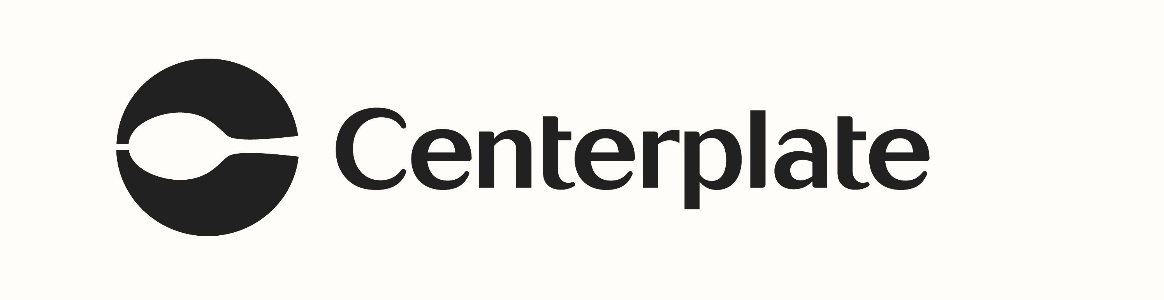 Centerplate CateringColorado Convention Center700 14th StreetDenver, CO 80202303.228.8050 Main303.228.8212 FaxKate RizzoGeneral ManagerOffice 303.228.8053Cell 303.598.8764 					Kate.Rizzo@sodexo.comJeanette Finley Director of Catering Sales Office 303.228.8198Cell 720.703.2550					Jeanette.Finley@sodexo.comAngela Saunkeah Assistant Director of Catering Sales Office 303.228.8085Cell 720.484.9746					Angela.Saunkeah@sodexo.comJohn JessenSr. Catering Sales ManagerOffice 303.228.8041Cell 720.988.3934 					John.Jessen@sodexo.com Katelyn Schultz Catering Sales ManagerOffice 303.228.8131Cell 719.342.3841					Katelyn.Schultz@sodexo.com Hannah Combs Catering Sales Coordinator Office 303.228.8081Cell 303.319.8888					Hannah.Combs@sodexo.com 